Children’s Programmer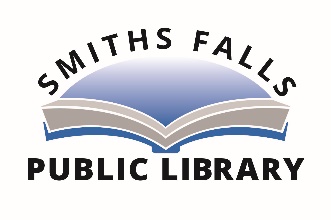 Qualifications:Some University or college educationPrevious experience working with childrenStrong oral and written skillsStrong computer skillsKnowledge of library functionsAbility to adapt to a variety of programming platformsAbility to work a flex scheduleCreative abilityCompensation:  $14.50 per hourHours of Work:   30 hrs. per week for 8 weeks, start date is July 8, 2020Job Summary:    The Children’s Programmer will plan and assist with the daily execution of programs for children ages 12 & under using a variety of media platforms.  This will include, but is not limited to, crafts, STEM and science experiments, story time and reading clubs.  They will also assist the Children’s Librarian in other library-related tasks such as book selection for curbside pickup.  The programmer must be able to work flexible hours, including some at home work, to meet current health and safety requirements. Being able to adapt to an ever-changing work environment is very important.  Special Requirements:  This job is funded through the Young Canada Works Program.  To qualify you must be between the ages 15 and 30 years of age.  You also must have been a full-time student during the previous academic year and be returning to full-time studies in the fall.  Also, you must be a Canadian citizen, a permanent resident or a refugee under the Immigration and Refugee Protection Act. Submit resume by June 19th to smithsfallslibrary@vianet.ca